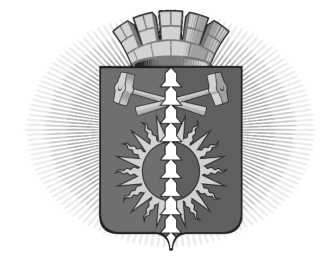 АДМИНИСТРАЦИЯ  ГОРОДСКОГО ОКРУГА ВЕРХНИЙ ТАГИЛПОСТАНОВЛЕНИЕот 23.09.2019 года от 23.09.2019 года     № 648648г. Верхний Тагилг. Верхний Тагилг. Верхний Тагилг. Верхний Тагилг. Верхний ТагилОб  утверждении перечня должностных лиц органов местного самоуправления, уполномоченных составлять  протоколы об административных  правонарушенияхОб  утверждении перечня должностных лиц органов местного самоуправления, уполномоченных составлять  протоколы об административных  правонарушенияхОб  утверждении перечня должностных лиц органов местного самоуправления, уполномоченных составлять  протоколы об административных  правонарушенияхОб  утверждении перечня должностных лиц органов местного самоуправления, уполномоченных составлять  протоколы об административных  правонарушенияхОб  утверждении перечня должностных лиц органов местного самоуправления, уполномоченных составлять  протоколы об административных  правонарушениях           В соответствии с Кодексом Российской Федерации об административных правонарушениях, Законом  Свердловской области от 27 декабря 2010 года N 116-ОЗ «О наделении органов местного самоуправления муниципальных образований, расположенных на территории Свердловской области, государственным полномочием Свердловской области по определению перечня должностных лиц, уполномоченных составлять протоколы об административных правонарушениях, предусмотренных Законом Свердловской области»,   Законом  Свердловской области от 14 июня 2005 N 52-ОЗ «Об административных правонарушениях на территории Свердловской области»,  руководствуясь статьей 40 Устава городского округа Верхний Тагил,    Администрация городского округа Верхний ТагилПОСТАНОВЛЯЕТ:Утвердить  Перечень должностных  лиц  органов  местного  самоуправления  городского  округа  Верхний  Тагил,  уполномоченных  составлять  протоколы  об  административных  правонарушениях в соответствии со статьей 1  Закона Свердловской области от 27.12.2010 № 116-ОЗ (ред. от 19.12.2016) «О наделении органов местного самоуправления муниципальных образований, расположенных на территории Свердловской области, государственным полномочием Свердловской области по определению перечня должностных лиц, уполномоченных составлять протоколы об административных правонарушениях, предусмотренных законом Свердловской области»  (прилагаю).Утвердить Перечень должностных  лиц  органов  местного  самоуправления  городского  округа  Верхний  Тагил,  уполномоченных  составлять  протоколы  об  административных  правонарушениях предусмотренных Кодексом Российской Федерации об административных правонарушениях при осуществлении муниципального контроля,  в соответствии со статьей   46-3 Закона Свердловской области от 14.06.2005 N 52-ОЗ   "Об административных правонарушениях на территории Свердловской области"  (прилагаю).Утвердить Перечень должностных  лиц  органов  местного  самоуправления  городского  округа  Верхний  Тагил,  уполномоченных  составлять  протоколы  об  административных  правонарушениях предусмотренных Кодексом Российской Федерации об административных правонарушениях при осуществлении муниципального финансового контроля  в соответствии со статьей   46-3 Закона Свердловской области от 14.06.2005 N 52-ОЗ "Об административных правонарушениях на территории Свердловской области"(прилагаю).Назначить лицом, уполномоченным составлять протоколы об  административных правонарушениях, предусмотренных частью 1  статьи 20.25  КоАП  РФ «Неуплата  административного  штрафа  в  срок,  предусмотренный  Кодексом  Российской  Федерации  об  административных  правонарушениях» ответственного  секретаря  административной  комиссии.Постановления  Администрации  городского округа Верхний Тагил № 313 от 20.05.2014 года «О  внесении изменений в  перечень должностных  лиц,  уполномоченных  составлять  протоколы  об  административных  правонарушениях», № 378 от 16.06.2014 года «О  внесении изменений в  перечень должностных  лиц,  уполномоченных  составлять  протоколы  об  административных  правонарушениях», № 455/1 от 08.07.2014 года  «О  внесении изменений в  перечень должностных  лиц,  уполномоченных  составлять  протоколы  об  административных  правонарушениях»– признать утратившими силу.Настоящее Постановление опубликовать в газете "Местные Ведомости" и на официальном сайте городского округа Верхний Тагил www.go-vtagil.ru.Контроль за исполнением настоящего Постановления оставляю за собой.           В соответствии с Кодексом Российской Федерации об административных правонарушениях, Законом  Свердловской области от 27 декабря 2010 года N 116-ОЗ «О наделении органов местного самоуправления муниципальных образований, расположенных на территории Свердловской области, государственным полномочием Свердловской области по определению перечня должностных лиц, уполномоченных составлять протоколы об административных правонарушениях, предусмотренных Законом Свердловской области»,   Законом  Свердловской области от 14 июня 2005 N 52-ОЗ «Об административных правонарушениях на территории Свердловской области»,  руководствуясь статьей 40 Устава городского округа Верхний Тагил,    Администрация городского округа Верхний ТагилПОСТАНОВЛЯЕТ:Утвердить  Перечень должностных  лиц  органов  местного  самоуправления  городского  округа  Верхний  Тагил,  уполномоченных  составлять  протоколы  об  административных  правонарушениях в соответствии со статьей 1  Закона Свердловской области от 27.12.2010 № 116-ОЗ (ред. от 19.12.2016) «О наделении органов местного самоуправления муниципальных образований, расположенных на территории Свердловской области, государственным полномочием Свердловской области по определению перечня должностных лиц, уполномоченных составлять протоколы об административных правонарушениях, предусмотренных законом Свердловской области»  (прилагаю).Утвердить Перечень должностных  лиц  органов  местного  самоуправления  городского  округа  Верхний  Тагил,  уполномоченных  составлять  протоколы  об  административных  правонарушениях предусмотренных Кодексом Российской Федерации об административных правонарушениях при осуществлении муниципального контроля,  в соответствии со статьей   46-3 Закона Свердловской области от 14.06.2005 N 52-ОЗ   "Об административных правонарушениях на территории Свердловской области"  (прилагаю).Утвердить Перечень должностных  лиц  органов  местного  самоуправления  городского  округа  Верхний  Тагил,  уполномоченных  составлять  протоколы  об  административных  правонарушениях предусмотренных Кодексом Российской Федерации об административных правонарушениях при осуществлении муниципального финансового контроля  в соответствии со статьей   46-3 Закона Свердловской области от 14.06.2005 N 52-ОЗ "Об административных правонарушениях на территории Свердловской области"(прилагаю).Назначить лицом, уполномоченным составлять протоколы об  административных правонарушениях, предусмотренных частью 1  статьи 20.25  КоАП  РФ «Неуплата  административного  штрафа  в  срок,  предусмотренный  Кодексом  Российской  Федерации  об  административных  правонарушениях» ответственного  секретаря  административной  комиссии.Постановления  Администрации  городского округа Верхний Тагил № 313 от 20.05.2014 года «О  внесении изменений в  перечень должностных  лиц,  уполномоченных  составлять  протоколы  об  административных  правонарушениях», № 378 от 16.06.2014 года «О  внесении изменений в  перечень должностных  лиц,  уполномоченных  составлять  протоколы  об  административных  правонарушениях», № 455/1 от 08.07.2014 года  «О  внесении изменений в  перечень должностных  лиц,  уполномоченных  составлять  протоколы  об  административных  правонарушениях»– признать утратившими силу.Настоящее Постановление опубликовать в газете "Местные Ведомости" и на официальном сайте городского округа Верхний Тагил www.go-vtagil.ru.Контроль за исполнением настоящего Постановления оставляю за собой.           В соответствии с Кодексом Российской Федерации об административных правонарушениях, Законом  Свердловской области от 27 декабря 2010 года N 116-ОЗ «О наделении органов местного самоуправления муниципальных образований, расположенных на территории Свердловской области, государственным полномочием Свердловской области по определению перечня должностных лиц, уполномоченных составлять протоколы об административных правонарушениях, предусмотренных Законом Свердловской области»,   Законом  Свердловской области от 14 июня 2005 N 52-ОЗ «Об административных правонарушениях на территории Свердловской области»,  руководствуясь статьей 40 Устава городского округа Верхний Тагил,    Администрация городского округа Верхний ТагилПОСТАНОВЛЯЕТ:Утвердить  Перечень должностных  лиц  органов  местного  самоуправления  городского  округа  Верхний  Тагил,  уполномоченных  составлять  протоколы  об  административных  правонарушениях в соответствии со статьей 1  Закона Свердловской области от 27.12.2010 № 116-ОЗ (ред. от 19.12.2016) «О наделении органов местного самоуправления муниципальных образований, расположенных на территории Свердловской области, государственным полномочием Свердловской области по определению перечня должностных лиц, уполномоченных составлять протоколы об административных правонарушениях, предусмотренных законом Свердловской области»  (прилагаю).Утвердить Перечень должностных  лиц  органов  местного  самоуправления  городского  округа  Верхний  Тагил,  уполномоченных  составлять  протоколы  об  административных  правонарушениях предусмотренных Кодексом Российской Федерации об административных правонарушениях при осуществлении муниципального контроля,  в соответствии со статьей   46-3 Закона Свердловской области от 14.06.2005 N 52-ОЗ   "Об административных правонарушениях на территории Свердловской области"  (прилагаю).Утвердить Перечень должностных  лиц  органов  местного  самоуправления  городского  округа  Верхний  Тагил,  уполномоченных  составлять  протоколы  об  административных  правонарушениях предусмотренных Кодексом Российской Федерации об административных правонарушениях при осуществлении муниципального финансового контроля  в соответствии со статьей   46-3 Закона Свердловской области от 14.06.2005 N 52-ОЗ "Об административных правонарушениях на территории Свердловской области"(прилагаю).Назначить лицом, уполномоченным составлять протоколы об  административных правонарушениях, предусмотренных частью 1  статьи 20.25  КоАП  РФ «Неуплата  административного  штрафа  в  срок,  предусмотренный  Кодексом  Российской  Федерации  об  административных  правонарушениях» ответственного  секретаря  административной  комиссии.Постановления  Администрации  городского округа Верхний Тагил № 313 от 20.05.2014 года «О  внесении изменений в  перечень должностных  лиц,  уполномоченных  составлять  протоколы  об  административных  правонарушениях», № 378 от 16.06.2014 года «О  внесении изменений в  перечень должностных  лиц,  уполномоченных  составлять  протоколы  об  административных  правонарушениях», № 455/1 от 08.07.2014 года  «О  внесении изменений в  перечень должностных  лиц,  уполномоченных  составлять  протоколы  об  административных  правонарушениях»– признать утратившими силу.Настоящее Постановление опубликовать в газете "Местные Ведомости" и на официальном сайте городского округа Верхний Тагил www.go-vtagil.ru.Контроль за исполнением настоящего Постановления оставляю за собой.Глава городского округаВерхний ТагилГлава городского округаВерхний ТагилВ.Г. КириченкоВ.Г. КириченкоВ.Г. Кириченко